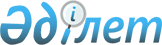 Об утверждении государственного образовательного заказа на дошкольное воспитание и обучение, размера родительской платы на 2020 год в Кызылжарском районе Северо-Казахстанской областиПостановление акимата Кызылжарского района Северо-Казахстанской области от 10 августа 2020 года № 368. Зарегистрировано Департаментом юстиции Северо-Казахстанской области 13 августа 2020 года № 6478
      В соответствии с подпунктом 8-1) пункта 4 статьи 6 Закона Республики Казахстан от 27 июля 2007 года "Об образовании" акимат Кызылжарского района Северо-Казахстанской области ПОСТАНОВЛЯЕТ:
      1. Утвердить государственный образовательный заказ на дошкольное воспитание и обучение, размер родительской платы на 2020 год в Кызылжарском районе Северо-Казахстанской области, согласно приложению.
      2. Контроль за исполнением настоящего постановления возложить на курирующего заместителя акима Кызылжарского района Северо-Казахстанской области.
      3. Настоящее постановление вводится в действие по истечении десяти календарных дней после дня его первого официального опубликования. Государственный образовательный заказ на дошкольное воспитание и обучение, размер родительской платы на 2020 год в Кызылжарском районе Северо-Казахстанской области
      продолжение таблицы
					© 2012. РГП на ПХВ «Институт законодательства и правовой информации Республики Казахстан» Министерства юстиции Республики Казахстан
				
      Аким Кызылжарского района

      Северо-Казахстанской области 

Ж. Садвокасов
Приложениек постановлению акиматаКызылжарского районаСеверо-Казахстанской областиот 10 августа 2020 года № 368
№ п/п
Административно-территориальное расположение организаций дошкольного воспитания и обучения
Количество воспитанников организаций дошкольного воспитания и обучения
Количество воспитанников организаций дошкольного воспитания и обучения
Количество воспитанников организаций дошкольного воспитания и обучения
№ п/п
Административно-территориальное расположение организаций дошкольного воспитания и обучения
Ясли-сад
Мини-центр с полным днем пребывания при школе
Мини-центр с неполным днем пребывания при школе
1
Государственное коммунальное казенное предприятие "Ясли-сад "Ак-бота" государственного учреждения "Кызылжарский районный отдел образования" акимата Кызылжарского района Северо-Казахстанской области, село Петерфельд Кызылжарского района Северо-Казахстанской области
70
2
Государственное коммунальное казенное предприятие "Ясли-сад "Мирас" государственного учреждения "Кызылжарский районный отдел образования" акимата Кызылжарского района Северо-Казахстанской области, село Бесколь Кызылжарского района Северо-Казахстанской области
280
3
Государственное коммунальное казенное предприятие "Ясли-сад "Асель" государственного учреждения "Кызылжарский районный отдел образования" акимата Кызылжарского района Северо-Казахстанской области, село Пеньково Кызылжарского района Северо-Казахстанской области
50
4
Государственное коммунальное казенное предприятие "Ясли-сад "Ажар" государственного учреждения "Кызылжарский районный отдел образования" акимата Кызылжарского района Северо-Казахстанской области, село Новоникольское Кызылжарского района Северо-Казахстанской области
75
5
Государственное коммунальное казенное предприятие "Ясли-сад "Балапан"" государственного учреждения "Кызылжарский районный отдел образования" акимата Кызылжарского района Северо-Казахстанской области, село Бесколь Кызылжарского района Северо-Казахстанской области
90
6
Мини-центр при коммунальном государственном учреждении "Сивковская средняя школа" государственного учреждения "Кызылжарский районный отдел образования" акимата Кызылжарского района Северо-Казахстанской области, село Виноградовка Кызылжарского района Северо-Казахстанской области
25
7
Мини-центр при коммунальном государственном учреждении "Новоникольская средняя школа" государственного учреждения "Кызылжарский районный отдел образования" акимата Кызылжарского района Северо-Казахстанской области, село Трудовое Кызылжарского района Северо-Казахстанской области
15
8
Мини-центр при коммунальном государственном учреждении "Вознесенская основная школа" государственного учреждения "Кызылжарский районный отдел образования" акимата Кызылжарского района Северо-Казахстанской области, село Вознесенка Кызылжарского района Северо-Казахстанской области
15
9
Мини-центр при коммунальном государственном учреждении "Глубоковская основная школа" государственного учреждения "Кызылжарский районный отдел образования" акимата Кызылжарского района Северо-Казахстанской области, село Глубокое Кызылжарского района Северо-Казахстанской области
15
10
Мини-центр при коммунальном государственном учреждении "Приишимская основная школа" государственного учреждения "Кызылжарский районный отдел образования" акимата Кызылжарского районаСеверо-Казахстанской области, село Приишимка Кызылжарского района Северо-Казахстанской области
15
11
Мини-центр при коммунальном государственном учреждении "Бугровская средняя школа" государственного учреждения "Кызылжарский районный отдел образования" акимата Кызылжарского района Северо-Казахстанской области, село Бугровое Кызылжарского района Северо-Казахстанской области
25
12
Мини-центр при коммунальном государственном учреждении "Кустовская основная школа" государственного учреждения "Кызылжарский районный отдел образования" акимата Кызылжарского района Северо-Казахстанской области, село Кустовое Кызылжарского района Северо-Казахстанской области
15
13
Мини-центр при коммунальном государственном учреждении "Красногорская основная школа" государственного учреждения "Кызылжарский районный отдел образования" акимата Кызылжарского района Северо-Казахстанской области, село Красная Горка Кызылжарского района Северо-Казахстанской области
15
14
Мини-центр при коммунальном государственном учреждении "Байтерекская средняя школа" государственного учреждения "Кызылжарский районный отдел образования" акимата Кызылжарского района Северо-Казахстанской области, село Байтерек Кызылжарского района Северо-Казахстанской области
50
15
Мини-центр при коммунальном государственном учреждении "Надеждинская основная школа" государственного учреждения "Кызылжарский районный отдел образования" акимата Кызылжарского района Северо-Казахстанской области, село Надежка Кызылжарского района Северо-Казахстанской области
15
16
Мини-центр при коммунальном государственном учреждении "Чапаевская основная школа" государственного учреждения "Кызылжарский районный отдел образования" акимата Кызылжарского района Северо-Казахстанской области, село Чапаево Кызылжарского района Северо-Казахстанской области
15
17
Мини-центр при коммунальном государственном учреждении "Новоникольская начальная школа" государственного учреждения "Кызылжарский районный отдел образования" акимата Кызылжарского района Северо-Казахстанской области, село Новоникольское Кызылжарского района Северо-Казахстанской области
10
18
Мини-центр при коммунальном государственном учреждении "Школа-лицей "Парасат"" государственного учреждения "Кызылжарский районный отдел образования" акимата Кызылжарского района Северо-Казахстанской области, село Бесколь Кызылжарского района Северо-Казахстанской области
50
19
Мини-центр при коммунальном государственном учреждении "Асановская средняя школа" государственного учреждения "Кызылжарский районный отдел образования" акимата Кызылжарского района Северо-Казахстанской области, село Асаново Кызылжарского района Северо-Казахстанской области
40
20
Мини-центр при коммунальном государственном учреждении "Совхозная средняя школа" государственного учреждения "Кызылжарский районный отдел образования" акимата Кызылжарского района Северо-Казахстанской области, село Знаменское Кызылжарского района Северо-Казахстанской области
20
21
Мини-центр при коммунальном государственном учреждении "Новокаменская средняя школа" государственного учреждения "Кызылжарский районный отдел образования" акимата Кызылжарского района Северо-Казахстанской области, село Новокаменка Кызылжарского района Северо-Казахстанской области
30
22
Мини-центр при коммунальном государственном учреждении "Вагулинская средняя школа" государственного учреждения "Кызылжарский районный отдел образования" акимата Кызылжарского района Северо-Казахстанской области, село Вагулино Кызылжарского района Северо-Казахстанской области
25
23
Мини-центр при коммунальном государственном учреждении "Озерная средняя школа" государственного учреждения "Кызылжарский районный отдел образования" акимата Кызылжарского района Северо-Казахстанской области, село Прибрежное Кызылжарского района Северо-Казахстанской области
40
24
Мини-центр при коммунальном государственном учреждении "Пресновская средняя школа" государственного учреждения "Кызылжарский районный отдел образования" акимата Кызылжарского района Северо-Казахстанской области, село Пресновка Кызылжарского района Северо-Казахстанской области
25
25
Мини-центр при коммунальном государственном учреждении "Желяковская начальная школа" государственного учреждения "Кызылжарский районный отдел образования" акимата Кызылжарского района Северо-Казахстанской области, село Желяково Кызылжарского района Северо-Казахстанской области
10
26
Мини-центр при коммунальном государственном учреждении "Бескольская средняя школа-гимназия" государственного учреждения "Кызылжарский районный отдел образования" акимата Кызылжарского района Северо-Казахстанской области, село Бесколь Кызылжарского района Северо-Казахстанской области
50
27
Мини-центр при коммунальном государственном учреждении "Барневская начальная школа" государственного учреждения "Кызылжарский районный отдел образования" акимата Кызылжарского района Северо-Казахстанской области, село Барневка Кызылжарского района Северо-Казахстанской области
10
28
Мини-центр при коммунальном государственном учреждении "Боголюбовская средняя школа" государственного учреждения "Кызылжарский районный отдел образования" акимата Кызылжарского района Северо-Казахстанской области, село Боголюбово Кызылжарского района Северо-Казахстанской области
45
20
29
Мини-центр при коммунальном государственном учреждении "Налобинская средняя школа" государственного учреждения "Кызылжарский районный отдел образования" акимата Кызылжарского района Северо-Казахстанской области, село Налобино Кызылжарского района Северо-Казахстанской области
20
30
Мини-центр при коммунальном государственном учреждении "Якорьская средняя школа" государственного учреждения "Кызылжарский районный отдел образования" акимата Кызылжарского района Северо-Казахстанской области, село Якорь Кызылжарского района Северо-Казахстанской области
50
31
Мини-центр при коммунальном государственном учреждении "Большемалышенская средняя школа" государственного учреждения "Кызылжарский районный отдел образования" акимата Кызылжарского района Северо-Казахстанской области, село Большая Малышка Кызылжарского района Северо-Казахстанской области
20
32
Мини-центр при коммунальном государственном учреждении "Кондратовская средняя школа" государственного учреждения "Кызылжарский районный отдел образования" акимата Кызылжарского района Северо-Казахстанской области, село Кондратовка Кызылжарского района Северо-Казахстанской области
25
25
33
Мини-центр при коммунальном государственном учреждении "Красноярская основная школа" государственного учреждения "Кызылжарский районный отдел образования" акимата Кызылжарского района Северо-Казахстанской области, село Красноярка Кызылжарского района Северо-Казахстанской области
25
34
Мини-центр при коммунальном государственном учреждении "Рассветская средняя школа" государственного учреждения "Кызылжарский районный отдел образования" акимата Кызылжарского района Северо-Казахстанской области, село Рассвет Кызылжарского района Северо-Казахстанской области
25
35
Мини-центр при коммунальном государственном учреждении "Подгорненская основная школа" государственного учреждения "Кызылжарский районный отдел образования" акимата Кызылжарского района Северо-Казахстанской области, село Подгорное Кызылжарского района Северо-Казахстанской области
15
36
Мини-центр при коммунальном государственном учреждении "Березовская основная школа" государственного учреждения "Кызылжарский районный отдел образования" акимата Кызылжарского района Северо-Казахстанской области, село Березовка Кызылжарского района Северо-Казахстанской области
20
37
Мини-центр при коммунальном государственном учреждении "Архангельская средняя школа" государственного учреждения "Кызылжарский районный отдел образования" акимата Кызылжарского района Северо-Казахстанской области, село Архангельское Кызылжарского района Северо-Казахстанской области
25
38
Мини-центр при коммунальном государственном учреждении "Шаховская средняя школа" государственного учреждения "Кызылжарский районный отдел образования" акимата Кызылжарского района Северо-Казахстанской области, село Шаховское Кызылжарского района Северо-Казахстанской области
25
39
Мини-центр при коммунальном государственном учреждении "Новоалександровская начальная школа" государственного учреждения "Кызылжарский районный отдел образования" акимата Кызылжарского района Северо-Казахстанской области, село Новоалександровка Кызылжарского района Северо-Казахстанской области
10
40
Мини-центр при коммунальном государственном учреждении "Соколовская средняя школа" государственного учреждения "Кызылжарский районный отдел образования" акимата Кызылжарского района Северо-Казахстанской области, село Соколовка Кызылжарского района Северо-Казахстанской области
50
25
41
Мини-центр при коммунальном государственном учреждении "Бескольская средняя школа №2" государственного учреждения "Кызылжарский районный отдел образования" акимата Кызылжарского района Северо-Казахстанской области, село Бесколь Кызылжарского района Северо-Казахстанской области
50
42
Мини-центр при коммунальном государственном учреждении "Долматовская основная школа" государственного учреждения "Кызылжарский районный отдел образования" акимата Кызылжарского района Северо-Казахстанской области, село Долматово Кызылжарского района Северо-Казахстанской области
20
43
Мини-центр при коммунальном государственном учреждении "Водопроводная основная школа" государственного учреждения "Кызылжарский районный отдел образования" акимата Кызылжарского района Северо-Казахстанской области, село Водопроводное Кызылжарского района Северо-Казахстанской области
18
44
Мини-центр при коммунальном государственном учреждении "Беловская средняя школа" государственного учреждения "Кызылжарский районный отдел образования" акимата Кызылжарского района Северо-Казахстанской области, село Белое Кызылжарского района Северо-Казахстанской области
25
45
Мини-центр при коммунальном государственном учреждении "Якорьская средняя школа" государственного учреждения "Кызылжарский районный отдел образования" акимата Кызылжарского района Северо-Казахстанской области, село Ольшанка Кызылжарского района Северо-Казахстанской области
15
46
Мини-центр при коммунальном государственном учреждении "Рассветская средняя школа" государственного учреждения "Кызылжарский районный отдел образования" акимата Кызылжарского района Северо-Казахстанской области, село Семиполатное Кызылжарского района Северо-Казахстанской области
10
Средняя стоимость расходов на одного воспитанника в месяц (тенге)
Средняя стоимость расходов на одного воспитанника в месяц (тенге)
Средняя стоимость расходов на одного воспитанника в месяц (тенге)
Размер родительской платы в месяц (тенге)
Размер родительской платы в месяц (тенге)
Размер родительской платы в месяц (тенге)
Ясли-сад
Мини-центр с полным днем пребывания при школе
Мини-центр с неполным днем пребывания при школе
Ясли-сад
Мини-центр с полным днем пребывания при школе
Мини -центр с неполным днем пребывания при школе
46748
до 3-х лет 9900

от 3-х лет 11900 
37902
до 3-х лет 9900

от 3-х лет 11900 
47045
до 3-х лет 8800

от 3-х лет 11200 
43504
до 3-х лет 7700

от 3-х лет 9100 
49195
до 3-х лет 9900

от 3-х лет 11900 
10000
6500 
10366
0
12683
0
9711
0
10589
0
23007
6500
7111
0
9156
0
17983
11000
8538
0
28191
6500 
9633
0
20551
11000
23196
11000 
26863
11000
30489
11000
25673
11000
23483
11000 
24790
11000
9508
0
21786
11000
9983
0
23860
2488
11000
0
29275
11000
0
17833
11000
27713
11000 
 

20886
3073
 

11000
0
19667
11000
20800
11000
-
16686
6500 
5695
0
28893
11000
25516
11000
9442
0
22115
6427
11000
6500 
22362
11000
13554
 

6500 
30175
 

11000 
26030
11000
8011
0
9758
0